Unione dei Comuni Riviera di Gallura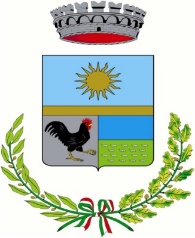 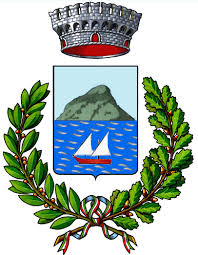 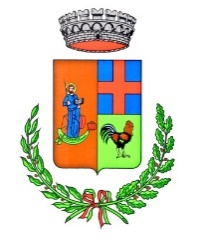 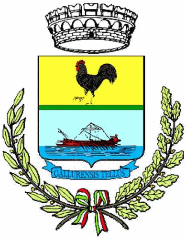 AGGIORNAMENTO PER IL TRIENNIO 2022-2024 DEL PIANO TRIENNALE DELLA PREVENZIONE DELLA CORRUZIONE E DELLA TRASPARENZA (PTPCT) DELL’UNIONE DEI COMUNI RIVIERA DI GALLURA  – AVVISO PUBBLICOL’Unione dei Comuni Riviera di Gallura  deve procedere all’aggiornamento del Piano Triennale della Prevenzione della Corruzione e della Trasparenza (PTPCT). Il testo del PTPCT, aggiornato per il triennio 2022/2024, dovrà essere sottoposto alla Giunta dell’Unione  ai fini della sua approvazione entro il 30/4/2022. Con il presente AVVISO si intende dare attuazione a quanto previsto dal Piano Nazionale Anticorruzione (PNA), che sottolinea l’importanza di assicurare, nell’iter di adozione del PTPCT, il pieno coinvolgimento di tutti i soggetti delle Amministrazioni facenti parte dell’Unione  e degli stakeholder esterni, al fine di migliorare la strategia complessiva di prevenzione della corruzione dell’ente. Si invitano pertanto tutti i cittadini, anche attraverso organizzazioni ed associazioni portatrici di interessi collettivi, a presentare eventuali proposte e/o osservazioni ai fini dell’aggiornamento del vigente PTPCT – Triennio 2021/2023, pubblicato sulla sezione Amministrazione Trasparente del sito istituzionale http://www.unionerivieradigallura.gov.it/ La scrivente Responsabile Prevenzione Corruzione e Trasparenza (RPCT) si riserva di tenere conto delle osservazioni presentate, fatte salve quelle manifestate in forma anonima. Le proposte dovranno essere inviate entro il giorno 22 aprile 2022  all’indirizzo e-mail  segretario@unionerivieradigallura.gov.it  , utilizzando il modulo allegato.                                                                           Il Responsabile della prevenzione della corruzione                                                                          Il Segretario dell’Unione dei Comuni Riviera di Gallura                                                                                         Dott.ssa Natalina Baule MODULO DI COMUNICAZIONE PROPOSTE/OSSERVAZIONIAl Responsabile della prevenzione della corruzione e della trasparenza (RPCT) dell’Unione dei Comuni Riviera di Gallurae-mail: segretario@unionerivieradigallura.gov.itIl sottoscritto……………………………..(cognome, nome, luogo e data di nascita), (in caso di organizzazioni ed associazioni) in qualità di……………………………………………………… del soggetto portatore di interessi di seguito indicato……………………………………………………………………………………………………………;Visto il PTPCT 2021-2023 dell’ dell’Unione dei Comuni Riviera di Gallura nonché la proposta di aggiornamento presentata con avviso pubblico FORMULAle seguenti proposte/osservazioni con le relative motivazioni:................................................................................................................................................................................................................................................................MOTIVAZIONE:...........................................................................................................................................................................................................................................................................................................................................................................MOTIVAZIONE:...........................................................................................................Ecc.Data e firma (Si prega di indicare nella mail di accompagnamento recapiti telefonici e/o indirizzo)